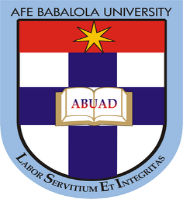 UJILE UNYE DAVID17/ENG02/077COMPUTER ENGINEERINGENG 384 TESTQUESTIONEconomists, engineering managers, project managers, and indeed any person involved in decision making must be able to analyse the financial outcome of his or her decision. Juxtapose these statements in three sentences.ANSWER The analysis of the any financial outcome may result in hostility towards spending on the foresighted project. Economists often pull out on allocating funds for the project.Persons involved in the decision making of an engineering project must to consider the increment of budget finance as a result of their choices/decisions. The project managers must acquire durable and economic materials depending on project size.Human resources and engineering managers must consider the effect of the needs of their workers against the budget financed for the project. Hr directly influences it. 